Комітет Верховної Ради України з питань правоохоронної діяльності До розгляду законопроектуза реєстр. №3917Комітет Верховної Ради України з питань бюджету на своєму засіданні                   16 вересня 2020 року (протокол №54 ) відповідно до статей 27 і 109 Бюджетного кодексу України та статті 93 Регламенту Верховної Ради України розглянув проект Закону про внесення змін до Кодексу України про адміністративні правопорушення щодо відповідальності за пропаганду гомосексуалізму та трансгендеризму (реєстр. № 3917 від 22.07.2020), поданий народними депутатами України Мазурашу Г.Г. та  Лис О.Г., і повідомляє наступне.Законопроектом пропонується доповнити Кодекс України про адміністративні правопорушення новою статею 180-2, встановивши адміністративну відповідальність за пропаганду гомосексуалізму або трансгендеризму, що може негативно вплинути на фізичне чи психічне здоров'я, моральний чи духовний стан та розвиток людини, у вигляді штрафу на громадян від однієї тисячі до восьми тисяч неоподатковуваних мінімумів доходів громадян /виходячи із розміру встановленого на даний час неоподатковуваного мінімуму доходів громадян 17 грн, розмір штрафу становитиме 17 000- 136 000 грн./.У експертному висновку Міністерства фінансів України зазначається, що реалізація положень законопроекту може вплинути на збільшення дохідної частини державного бюджету від запровадження нових видів адміністративних штрафів, однак відсутність необхідних для розрахунку даних унеможливила проведення вартісної оцінки такого впливу на показники бюджету.Тому, відповідно до вимог частини першої статті 27 Бюджетного кодексу України та частини третьої статті 91 Регламенту Верховної Ради України суб’єкту права законодавчої ініціативи належало надати до законопроекту фінансово-економічне обґрунтування (включаючи відповідні розрахунки). За наслідками розгляду Комітет ухвалив рішення, що проект Закону про внесення змін до Кодексу України про адміністративні правопорушення щодо відповідальності за пропаганду гомосексуалізму та трансгендеризму (реєстр. № 3917 від 22.07.2020), поданий народними депутатами України Мазурашу Г.Г. та Лис О.Г., має опосередкований вплив на показники державного бюджету (може призвести до збільшення доходів залежно від виявлених правопорушень). У разі прийняття відповідного закону він може набирати чинності згідно із законодавством.Голова Комітету				                    		          Ю.Ю. АрістовВЕРХОВНА РАДА УКРАЇНИ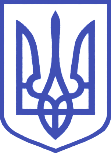 Комітет з питань бюджету01008, м.Київ-8, вул. М. Грушевського, 5, тел.: 255-40-29, 255-43-61, факс: 255-41-23